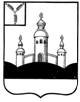 АДМИНИСТРАЦИЯ
ВОСКРЕСЕНСКОГО МУНИЦИПАЛЬНОГО РАЙОНА
 САРАТОВСКОЙ ОБЛАСТИОб утверждении муниципальной программы «Регистрация прав собственности и кадастровый учет недвижимости Воскресенского муниципального района Саратовской областиВ соответствии с Федеральным Законом от 6 октября 2003 года № 131-ФЗ «Об общих принципах организации местного самоуправления в Российской Федерации», Федеральным законом от 24 июля 2007 года N 221-ФЗ «О кадастровой деятельности», руководствуясь Уставом  Воскресенского муниципального района Саратовской области, ПОСТАНОВЛЯЕТ:	1.Утвердить муниципальную программу «Регистрация прав собственности и кадастровый учет недвижимости Воскресенского муниципального района Саратовской области » согласно приложению.2. Контроль за исполнением настоящего постановления оставляю за собой.3. Настоящее постановление вступает в силу со дня опубликования в газете «Наша Жизнь» и подлежит размещению на официальном сайте администрации Воскресенского муниципального района Саратовской области (http://voskresensk64ru).Глава Воскресенского муниципального районаСаратовской области  								Павлов Д.В.МУНИЦИПАЛЬНАЯ ПРОГРАММА«Регистрация прав собственности и кадастровый учет недвижимости Воскресенского муниципального района Саратовской области» ПАСПОРТмуниципальной программы «Регистрация прав собственности и кадастровый учет недвижимости Воскресенского муниципального района Саратовской области»  Наименование программы - «Регистрация прав собственности и кадастровый учет недвижимости Воскресенского муниципального района Саратовской области» (далее - программа) Заказчик программы - Администрация Воскресенского муниципального района Саратовской области Основные разработчики программы - отдел строительства, ЖКХ, архитектуры и благоустройства администрации Воскресенского муниципального района, отдел по управлению муниципальным имуществом и земельным ресурсам администрации Воскресенского муниципального района администрации Воскресенского муниципального района Исполнители программы - отдел строительства, ЖКХ, архитектуры и благоустройства администрации Воскресенского муниципального района, отдел по управлению муниципальным имуществом и земельным ресурсам администрации Воскресенского муниципального районаЦель программы -внесение в Единый государственный кадастр недвижимости сведений о  территориальных зонах, установленных правилами землепользования и застройки и  границ населенных пунктов Воскресенского муниципального района Саратовской области, внесения изменений в Правила землепользования и застройки Елшанского МО, Синодского МО, Воскресенского МО. Задачи программы:- разработка и внесение изменений в документы территориального планирования Воскресенского муниципального района Саратовской области - обеспечение проведения землеустроительных работ по описанию местоположения границ населенных пунктов;- утверждение границ населенных пунктов; - внесение в Единый государственный кадастр недвижимости сведений о территориальных зонах, установленных правилами землепользования и застройки и границах населенных пунктов Воскресенского муниципального района Саратовской области- обеспечение проведения работ по актуализации Правил землепользования и застройкиСроки реализации программы в течение 2023 годаОбъем и источники финансирования программы - программа финансируется из местного бюджета, а также может финансироваться за счет средств областного бюджета. Общий объем финансирования программы  всего 1 500 тыс.руб. за счет средств местного бюджета; Важнейшие целевые индикаторы:- внесение изменений в документы территориального планирования Воскресенского муниципального района Саратовской области - внесение в Единый государственный кадастр недвижимости сведений о территориальных зонах, установленных правилами землепользования и застройки и границах населенных пунктов Воскресенского муниципального района Саратовской области  – внесение изменений в Правила землепользования и застройки Елшанского МО, Синодского МО, Воскресенского МО ввиду с пересечением устанавливаемых территориальных зон с земельными участками, в определении местоположения границ которых допущены реестровые ошибки и необходимой актуализацией Правил землепользования и застройки  (приложение №1);Ожидаемые конечные показатели – внесение изменений в документы территориального планирования, внесение в Единый государственный кадастр недвижимости сведений о территориальных зонах, установленных правилами землепользования и застройки и границах населенных пунктов Воскресенского муниципального района Саратовской области,  Глава I.СОДЕРЖАНИЕ ПРОБЛЕМЫ И ОБОСНОВАНИЕ НЕОБХОДИМОСТИ ЕЕ РЕШЕНИЯ ПРОГРАММНЫМИ МЕТОДАМИ В Воскресенском муниципальном районе Саратовской области остро стоит проблема внесения сведений о границах населенных пунктов в государственный кадастр недвижимости. На 01.01.2022 г. из 282 территориальных зоны внесены сведения о границах в государственный кадастр недвижимости, 254 территориальные зоны и 5 границ населенных пунктов не внесены. Отсутствие четко установленных и описанных в Государственном кадастре недвижимости границ территориальных зон создает множество проблем органам местного самоуправления в решении вопросов предоставления земельных участков физическим и юридическим лицам, размещения объектов капитального строительства, администрирования земельного налога и пр. Распоряжением Правительства области от 17 марта 2022 года №95-ПР на 1 января 2024 года установлены целевые значения показателей «Доля населенных пунктов субъекта Российской Федерации, сведения о границах которых внесены в Единый государственный реестр недвижимости». Одним из мероприятий которой является проведение землеустроительных работ в отношении границ населенных пунктов, внесение сведений по итогам проведения кадастровых и землеустроительных работ в государственный кадастр недвижимости. Распоряжением Правительства Российской Федерации от 30.11.2015 № 2444-р утвержден комплексный план мероприятий по внесению в государственный кадастр недвижимости сведений о границах населенных пунктов в виде координатного описания (далее – Комплексный план). Согласно статье 9 Федерального закона от 24.07.2014 № 221-ФЗ «О государственном кадастре недвижимости» (далее – Закон о кадастре) в государственном кадастре недвижимости должны быть внесены сведения о границах населенных пунктов. В соответствии со статьей 84 Земельного кодекса Российской Федерации и статьей 24 Градостроительного кодекса Российской Федерации границы населенных пунктов утверждаются представительным органом местного самоуправления. Согласно статье 15 Закона о кадастре органы местного самоуправления обязаны направлять документы для внесения сведений в государственный кадастр недвижимости в случаях принятия ими решений об установлении или изменении границ населенного пункта. Обязательным приложением к документам, направляемым в орган кадастрового учета, является карта – план объекта землеустройства, подготовка которой осуществляется кадастровым инженером. Наличие в государственном кадастре недвижимости сведений о границах населенных пунктов позволит: - обеспечить доступность и прозрачность государственного учета объектов недвижимости на территории Воскресенского муниципального района Саратовской области; - существенно увеличить доходную часть местных бюджетов, так как при расчете кадастровой стоимости земельных участков, входящих в состав границ населенного пункта, сведения о которых содержатся в государственном кадастре недвижимости, будет применен удельный показатель, который значительно выше, чем для остальных категорий земель; - уменьшить количество судебных разбирательств по земельным спорам за счет исключения неправомерных случаев предоставления земельных участков за пределами установленной границы населенного пункта; - повысить инвестиционную привлекательность Воскресенского муниципального района Саратовской области в результате вовлечения в хозяйственный оборот земель частной собственности и повышения фактора целевого использования земель. Граница (черта) населенного пункта устанавливается в соответствии с документами территориального планирования, другой градостроительной документацией, проектами землеустройства, расчетами по обоснованию резервных площадей с использованием материалов вычисления площадей земельных угодий, инвентаризации земель, проектно-технической и учетной документацией по населенному пункту. Установление границ земель населенных пунктов производится с целью передачи этих земель в ведение муниципального образования и обеспечение им возможности осуществлять свои полномочия в области регулирования земельных отношений в пределах компетенции, определенной Земельным кодексом Российской Федерации, законодательными актами, регулирующими земельные отношения в РФ. Решение вопроса внесения в государственный кадастр недвижимости сведений о границах населенных пунктов Воскресенского муниципального района Саратовской области программно - целевым методом представляется наиболее оптимальным. Указанный метод отвечает задаче формирования консолидированного  бюджета в "программном" формате, позволит увязать между собой конкретные результаты, мероприятия и объемы финансирования, необходимые для достижения намеченных целей. Глава II.ОСНОВНЫЕ ЦЕЛИ И ЗАДАЧИ ПРОГРАММЫЦелью программы является: Внесение в Единый государственный кадастр недвижимости сведений о территориальных зонах, установленных правилами землепользования и застройки и границах населенных пунктов Воскресенского муниципального района Саратовской области. В процессе достижения поставленной цели решаются следующие задачи: 1) Обеспечение проведения землеустроительных работ по описанию местоположения границ населенных пунктов и территориальных зон; 2) Утверждение границ населенных пунктов и территориальных зон.3) Актуализация Правил землепользования и застройки Елшанского МО,  Воскресенского МО Воскресенского муниципального района Саратовской областиГлава III.СРОКИ РЕАЛИЗАЦИИ ПРОГРАММЫ Реализация программы предусматривается в течение 2023 года. Глава IV. СИСТЕМА МЕРОПРИЯТИЙ ПРОГРАММЫ Мероприятия программы направлены на реализацию поставленных задач и включают в себя разработку нормативно-правовой базы и организационные мероприятия за счет средств областного и местного бюджета. Мероприятия по разработке нормативной правовой базы будут направлены на разработку нормативных правовых актов для реализации мероприятий программы; Организационные мероприятия в рамках программы будут направлены на проведение конкурсов, аукционов и котировок. Перечень основных мероприятий приведен в приложении №2. Глава V.РЕСУРСНОЕ ОБЕСПЕЧЕНИЕ ПРОГРАММЫОсновными источниками финансирования программы являются средства местного бюджета. Общий объем финансирования в 2023 году составляет 1 500 тыс. рублей (ресурсное обеспечение программы приведено в приложении №2 к программе). Объем бюджетного финансирования реализации Программы может корректироваться, исходя из возможностей бюджета района и областного бюджета, темпов инфляции, изменений законодательства. Глава VI.ОРГАНИЗАЦИЯ УПРАВЛЕНИЯ И МЕХАНИЗМ РЕАЛИЗАЦИИ ПРОГРАММЫКонтроль за реализацией Программы осуществляет первый заместитель главы администрации  по строительству, ЖКХ, транспорта, связи Воскресенского муниципального района Саратовской области. Общее исполнение Программы осуществляется совместно отделом строительства, ЖКХ, архитектуры и благоустройства и отделом по управлению муниципальным имуществом и земельными ресурсами администрации Воскресенского муниципального района Саратовской области.Контроль в части использования бюджетных средств осуществляет управление финансов администрации Воскресенского муниципального района Саратовской области. По мере необходимости уточняются основные показатели по программным мероприятиям, оценочным показателям, составу исполнителей. Глава VII.ОЖИДАЕМЫЕ РЕЗУЛЬТАТЫ РЕАЛИЗАЦИИ ПРОГРАММЫ И ПОКАЗАТЕЛИ ЕЕ СОЦИАЛЬНО-ЭКОНОМИЧЕСКОЙ ЭФФЕКТИВНОСТИ Успешная реализация программы позволит обеспечить: Внесение в Единый государственный кадастр недвижимости сведений о территориальных зонах, установленных правилами землепользования и застройки и  границ населенных пунктов Воскресенского муниципального района Саратовской области, внесение изменений в Правила землепользования и застройки Воскресенского МО, Синодского МО, Елшанского МО.ПРИЛОЖЕНИЕ №1 к программе «Регистрация прав собственности  и кадастровый учет недвижимости  Воскресенского муниципального района Саратовской области» Список населенных пунктовКоличество территориальных зон Воскресенского МР - 253ПРИЛОЖЕНИЕ №2 к программе «Регистрация прав собственности  и кадастровый учет недвижимости  Воскресенского муниципального района Саратовской области» Основные программные мероприятияПОСТАНОВЛЕНИЕОт  16.01.2023	с. Воскресенское№п.п.НаименованиеЕлшанское муниципальное образованиеЕлшанское муниципальное образование1с. Елшанка2д. Андреевка3с. Софьино4с. Усовка5с. ЧардымМероприятия программыФинансирование,тыс. руб.Ожидаемый результатОбеспечение проведения землеустроительных работ по описанию местоположения территориальных зон, установленных правилами землепользования и застройки и границ населенных пунктов, обеспечение работ по актуализации ПЗЗ Воскресенского района Саратовской области(средства местного бюджета)1 500,0подготовка карт (планов) объектов землеустройства (в части границнаселенных пунктов и территориальных зон), в том числена основе карт границ населенныхпунктов, содержащихся в схемахтерриториального планированиямуниципального района,генеральных планах поселений, приведение в соответствие с действующим законодательством РФ Правил землепользования и застройки Елшанского МО, Синодского МО, Воскресенского МО.